REGISZTRÁCIÓS LAP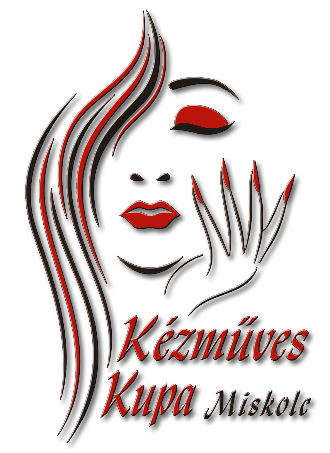 kiállítók részéreRendezvény neve: 	„Kézműves Kupa 2020” Nemzetközi Meghívásos Fodrász, Kozmetikus, Műköröm-díszítő és építő, Szempillaépítő és Hajhosszabbító Bajnokság, valamint ennek keretében megrendezésre kerülő Kisgergelyné Tolcsvai Mária és Lapis Imre EmlékversenyHelyszín:		ME Ferenczi Sándor Egészségügyi Szakgimnáziuma			(3529 Miskolc, Szigethy Mihály u. 8.)Időpont:		2020. március 28. (SZOMBAT)   730-1600A rendezvény szervezője minden kiállító részére 4-6 m2 területet, valamint 1 db asztalt, 2 db széket és igény esetén áramvételi lehetőséget (egy dugaszoló aljzatból) biztosít. A további dekorációt, valamint szükség esetén hosszabbítót és elosztót a kiállító biztosítja. A standot 2020. március 28-án 630-800 óra között lehet elfoglalni és berendezni. A regisztráció elfogadásáról értesítést küldünk. A kiállítói helyek elfoglalásának feltétele a regisztráció és a standon lévő személyek részére belépőjegy megváltása.Felnőtt				2.000.- Ft/főKamarai tag			1.000.- Ft/főNyugdíjas, tanuló		   500.- Ft/főA regisztráció határideje: 2020. március 20., péntek. (A szabad helyek függvényében!)Engedélyköteles termék árusítására az engedélyt a kiállítónak kell beszereznie.Dátum: 2020. február 20.	……………………………………….	Vállalkozás cégszerű aláírásaA regisztrációs lap visszaküldendő:B-A-Z. Megyei Kereskedelmi és Iparkamara,3501 Miskolc, Pf. 376.E-mail: marczin.eszter@bokik.hu; Információ: Marczin Eszter (+36) 46/501-094A teljes versenykiírás a www.bokik.hu honlapon megtalálható.1. sz. mellékletKiállítási standon kívüli reklámok A verseny helyszínén, előre egyeztetett igények és feltételek alapján, biztonságosan rögzített molinók, kihúzható bannerek, táblák, reklámhordozók elhelyezhetők.Igény jelzése: ………………………………………………………………………………………………………………………………………………A nem megfelelően elhelyezett, vagy a szervezők engedélye nélkül kihelyezett reklámhordozókat a szervezők eltávolítják. Különdíjak felajánlása:A versenyen különdíjat ajánlunk fel     (a megfelelő aláhúzandó):Igen						NemVálasztható kategóriák (egyértelmű jelölést kérünk)Fodrász: 	női tanuló 	női felnőtt	férfi tanuló	férfi felnőtt	szabad kategóriaKozmetikus: 	női tanuló 	női felnőtt	szabad kategóriaMűkörömdíszítő		Műkörömépítő		Szempillaépítő		HajhosszabbítóA különdíj értéke: …………………….. Ft/különdíj; 	összesen………………….FtEgyéb: Színpadi és különteremben szervezett szakmai programok, worskhop, termékbemutató lebonyolítására vonatkozó lehetőség iránti igényt, személyes egyeztetéseket követő, írásos, egyedi megállapodással rögzítjük.Egyéb megjelenési formákkal kapcsolatos igény: ………………………………………………………………………………………………………………………………………………………………………………………………………………………………………………………………………………………………………………………………………………………………………………………………A részvételi szabályzatot megismertem, a jelentkezési lap kitöltésével elfogadom az abban rögzített feltételeket!Kelt,…………………………………………………………………    Cégszerű aláírásKiállító cég neveKépviselő neveTelefonszámÁram igény:Áram igény:      igen                  nemMobilE-mail:Kiállítandó termékek